What is Depression? Signs and symptoms of depression?How depression and sadness are different?What causes depression? how is depression treated? The purpose of the following paper	is UnderstandingDepression and Effective Treatment.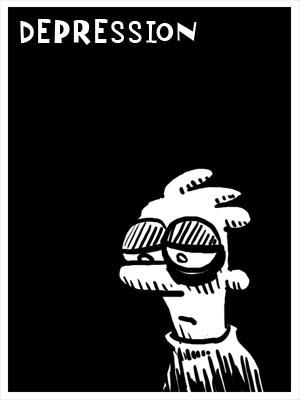 Introduction: Everyone experiences sadness from time to time. But depression lasts longer,interferes with daily life and can cause physical pain. Fortunately, depression is highly treatable, and getting effective treatment is crucial. This question-and-answer guide explains depression and how it can be treated successfully.1.What is Depression?1.1. Depression is a serious medical illness that negative affects how you feel, the way you think and how you act.Depression has a variety of symptoms, but the mostcommon are a deep feeling of sadness or a marked loss ofinterest or pleasure in activities.  1.2. Other symptoms include:Feeling bad about yourselfChanges in appetite or weightFeeling overwhelmed by pessimism, anger, guilt, irritability and anxietyVarying emotions throughout the day  for example, feeling worse in the morning and better as the day progressesNot able to enjoy lifesexual problemsAvoiding other people, sometimes even your close friendsLow motivation to do things that used to matter to youFeelings of helplessness and hopelessnessInsomnia or oversleepingLoss of energy or increased fatigueRestlessness or irritabilityFeelings of worthlessness or inappropriate guiltReduced pain tolerance: decreased tolerance for minor aches and painsDifficulty thinking, concentrating, or making decisionsPoor MemoryFeeling exhausted Loss of self-confidence and self-esteemSelf-harmThoughts of death or suicide or attempts at suicide.1.3. Depression is very common. It affects nearly one in 10 adults each year—nearly twice as many women as men(It’s more common among females). It’s alsoimportant to note that depression can strike at any time, buton average, first appears during the late teens to mid-20s.Depression is also common in older adults. Depression increases the risk of suicide by 20 times.Fortunately, depression is very treatable.	2. How Depression and Sadness are different?2.1. The death of a loved one, loss of a job, or the ending of arelationship are difficult experiences for a person to endure.It is normal for feelings of sadness or grief to develop inresponse to such stressful situations. Those experiencingtrying times often might describe themselves as being“depressed.”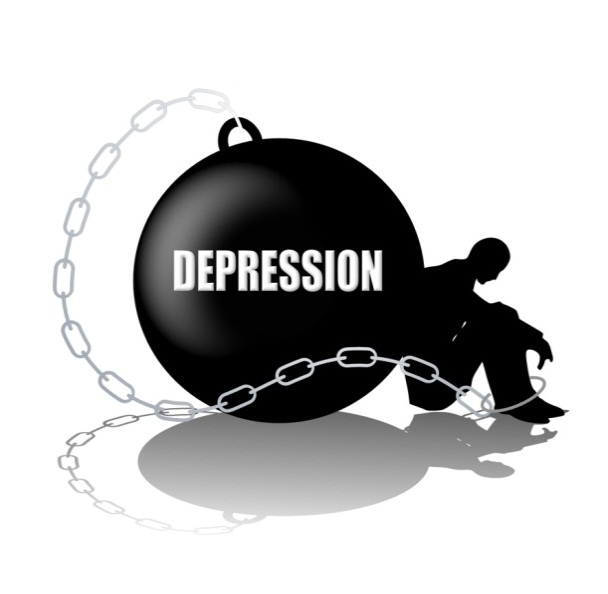 But sadness and depression are not the same. While everyone occasionally feels sad or “blue,” these feelings tend to pass rather quickly, the disorder of depression can continue for months, even years.  Patients who have experienced depression note marked differences between normal sadness and the disabling weight of clinical depression.3. What causes depression?3.1. There’s no simple answer to this because Depression can affect anyone—even a person who appears to live in relatively ideal circumstances.But several factors can play a role in the onset ofdepression:3.2.Biochemistry. Abnormalities in two chemicals in the brain, serotonin and norepinephrine, might contribute to symptoms of depression, including anxiety, irritability and fatigue. Other brain networks undoubtedly are involved as well; scientists are actively seeking new knowledge in this area.3.3.Genetics. Depression can run in families. For example, ifone identical twin has depression, the other has a 70%chance of having the illness sometime in life.3.4.Personality. People with low self-esteem, who are easilyoverwhelmed by stress, or who are generally pessimisticappear to be vulnerable to depression.3.5.Environmental factors. Continuous exposure to violence,neglect, abuse or poverty may make people who arealready susceptible to depression all the more vulnerable tothe illness.3.6.Also, a medical condition (e.g., a brain tumor or vitamindeficiency) can cause depression, so it is important to beevaluated by a psychiatrist or other physician to rule outgeneral medical causes.3.7. But certain factors can put you at higherrisk. These include:Family• A family or personal history of depression.• Conflict or violence within your family.• Bad things that happened when you were a child.Events• Death or loss of someone close.• Breaking up with a partner.• Falling out with someone you care about.• Traumatic or life threatening events.• Too much pressure and stress at work, school or university.• Feeling you’re being bullied or undermined.• Losing your job or being unemployed for a long time.• Having a head injury or other trauma, epilepsy,or a long term or serious illness.• Some women experience depression during or after childbirth.Lifestyle• Drinking too much alcohol.• Using a lot of recreational drugs such as cannabis.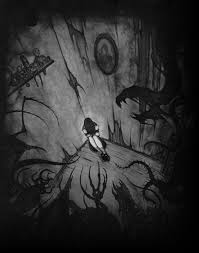 • Social isolation.• Lack of sleep.• Poor diet and lack of exercise.4. Types of depression4.1. Mild depressionDepression is described as mild when it has a negative but limited effect on your daily life, for example, you may have difficulty concentrating at work or motivating yourself todo the things you normally enjoy. It is described as more severe when it has a major impact on everyday life, such as being unable to work or look after yourself, or needing to be hospitalized.4.2. Major depressionMajor depression interferes with an individual’s ability to cope with their daily life; with eating, sleeping and many other everyday activities. Some people may experience onlyone episode but several episodes in a lifetime is more common. Recognising the signs that indicate an episode is very useful as it means the person can seek help earlier.Sometimes, there may not be an obvious cause.4.3. Bipolar (Manic) depression The mood swings which define bipolar depression can be extreme. These range from highs – where the individual feels extremely elated and indestructible; to lows – wherethey may experience despair and lethargy. Sometimes there will also be severe symptoms where the person cannot make sense of their world and does things that seem odd or illogical. Bipolar depression is a long term illness. 4.4. Post-natal depression 	Many new mothers experience what are sometimes called “baby blues” a few days after the birth. But these feelings of anxiety and a lack of confidence are unlikely to lastmore than a couple of weeks. Post-natal depression is more intense and lasts longer. It can leave new mothers feeling inadequate, completely overwhelmed and unable to cope. They may have problems sleeping, panic attacks or an intense fear of dying.They may also experience negative feelings towards their child. It affects one in ten mothers and usually begins two to three weeks after the birth. 4.5. Seasonal Affective Disorder (SAD)This type of depression is associated with the start of winter and can last until spring when longer days bring more daylight. When it is mild, it is  sometimes called “winter blues”. SAD can make the sufferer feel anxious, stressed and depressed. It may interfere with their moods and with their sleeping and eating patterns. 5. Can depression be treated successfully?5.1. Absolutely. Depression is highly treatable whenan individual receives competent care. Licensedpsychologists are highly trained mental healthprofessionals with years of experience studyingdepression and helping patients recover from it.6. How Is Depression Treated?6.1. For many people, depression cannot always be controlled for any length of time simply by exercise, changing diet, or taking a vacation. It is, however, among the most treatable of mental disorders: between 80% and 90% of people with depression eventually respond well to treatment, and almost all patients gain some relief from their symptoms.Before a specific treatment is recommended, a psychiatrist should conduct a thorough diagnostic evaluation, consisting of an interview and possibly a physical examination. The purpose of the evaluation is to reveal specific symptoms, medical and family history, cultural settings and environmental factors to arrive at a proper diagnosis and to determine the best treatment.6.2. Medication: Antidepressants may be prescribed tocorrect imbalances in the levels of chemicals in the brain.These medications are not sedatives, “uppers” ortranquilizers. Neither are they habit-forming. Generallyantidepressant medications have no stimulating effect onthose not experiencing depression.Antidepressants may produce some improvement withinthe first week or two of treatment. Full benefits may not berealized for two to three months. If a patient feels little or noimprovement after several weeks, his or her psychiatrist willalter the dose of the medication or will add or substituteanother antidepressant.Psychiatrists usually recommend that patients continueto take medication for six or more months after symptomshave improved. After two or three episodes of majordepression, long-term maintenance treatment may besuggested to decrease the risk of future episodes.6.3. Psychotherapy: Psychotherapy, or “talk therapy,” issometimes used alone for treatment of mild depression; formoderate to severe depression, it is often used incombination with antidepressant medications.Psychotherapy may involve only the individual patient,but it can include others. For example, family or couplestherapy can help address specific issues arising withinthese close relationships. Group therapy involves peoplewith similar illnesses.Depending on the severity of the depression, treatmentcan take a few weeks or substantially longer. However, inmany cases, significant improvement can be made in 10 to15 sessions.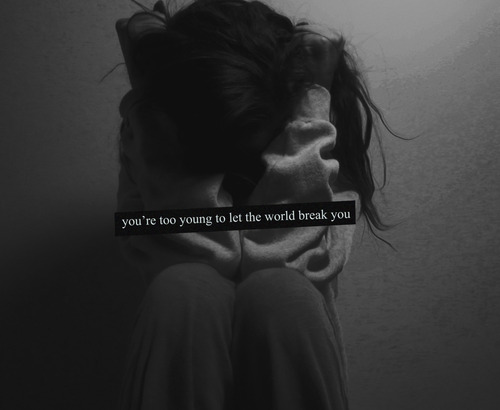 7.+ protecting yourself from depression7.1. There are many things you can do that can help protectyou from getting depressed. These include:Staying fit and healthy.Getting enough sleep.Having balance in your life – identifying and managing stress.Spending time with people you like and trust, and doing things you usually enjoy.Developing skills like problem-solving and communication.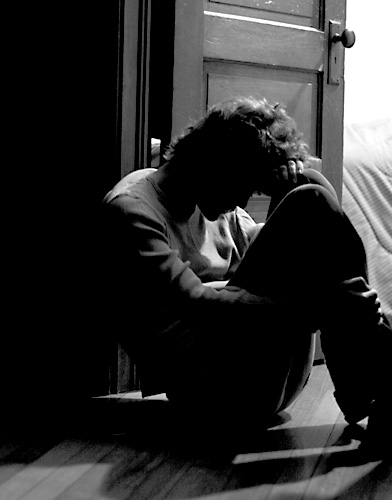 ConclusionDepression is never normal and always produces needless suffering. With proper diagnosis and treatment, the vast majority of people with depression will overcome it.Hence, on an individual, community, and national level, it is time to educate ourselves about depression and support those whoare suffering from this mental disorder.ReferencesAmerican PsychiatricAssociation (APA)1000 Wilson Blvd.Suite 1825Arlington, VA 22209703-907-7300www.healthyminds.orgThe Ministry of Health: NZ Mental Health Survey 2006, NZ Guidelines Group, Royal Australian and NZ College of Psychiatrists, MaGPieResearch Group, Beyond Blue (Australia).Black Dog InstituteHospital Road, Prince of Wales Hospital, Randwick NSW 2031(02) 9382 4530 Email: blackdog@blackdog.org.auwww.blackdoginstitute.org.auThe American Psychological Association: Daniel J. Abrahamson, PhD, Lynne M. Hornyak, PhD, andLynn P. Rehm, PhDwww.apa.org/helpcenterMental Health Foundation                  Scotland OfficeSea Containers House                                       Merchants House20 Upper Ground                                              30 George SquareLondon, SE1 9QB                                              Glasgow, G2 1EG020 7803 1100                                                        0141 572 0125www.mentalhealth.org.ukAndrews G, Cuijpers P, Craske MG, McEvoy P, Titov N. Computer therapy for the anxiety and depressive disorders is effective, acceptable and practical health care: a meta-analysis. PLoS One. 2010 Oct 13;5(10):e13196.Araya R, Flynn T, Rojas G, Fritsch R, Simon G. Cost-effectiveness of a primarycare treatment program for depression in low-income women in Santiago,Chile. Am J Psychiatry. 2006;163:1379–87.Bolton P, Bass J, Neugebauer R, et al. Group interpersonal psychotherapyfor depression in rural Uganda randomized controlled trial. JAMA.2003;289(23):3117-3124.Patel V., Weiss H.A., Chowdhary N., Naik S., Pednekar S., Chatterjee S., DeSilva M.J., (...), Kirkwood B.R. Effectiveness of an intervention led by layhealth counsellors for depressive and anxiety disorders in primary care in Goa,India (MANAS): A cluster randomised controlled trial (2010) The Lancet, 376(9758), pp. 2086-2095.Rahman A, Patel V, Maselko J, Kirkwood B. The neglected ‘m’ in MCH programmes – why mental health of mothers is important for child nutrition. Trop Med Int Health 2008; 13: 579-83World Health Organization 2008, The Global Burden of Disease 2004update. http://www.who.int/healthinfo/global_burden_disease/GBD_report_2004update_full.pdf Accessed 16.6.2012World Health Organization, World suicide prevention day 2012. http://www.who.int/mediacentre/events/annual/world_suicide_prevention_day/en/Accessed 16.6.2012